WELCOME TO THE 15TH SEMMELWEIS BOOK FAIR!Please read this form carefully. This list contains of all the English language textbooks that you can buy here at Semmelweis Publishers. Just write the number of copies you need next to each title and give us this form. Our colleague will prepare you the packet of books. If you need an invoice please give us your data below and go to the first window (under Legendus sign). We can issue the invoice only right upon buying. FACULTY OF MEDICINE, FACULTY OF DENTISTRY, FACULTY OF PHARMACY 2018-2019Author/EditorTitlePrice (HUF)Nr. of cop.+ 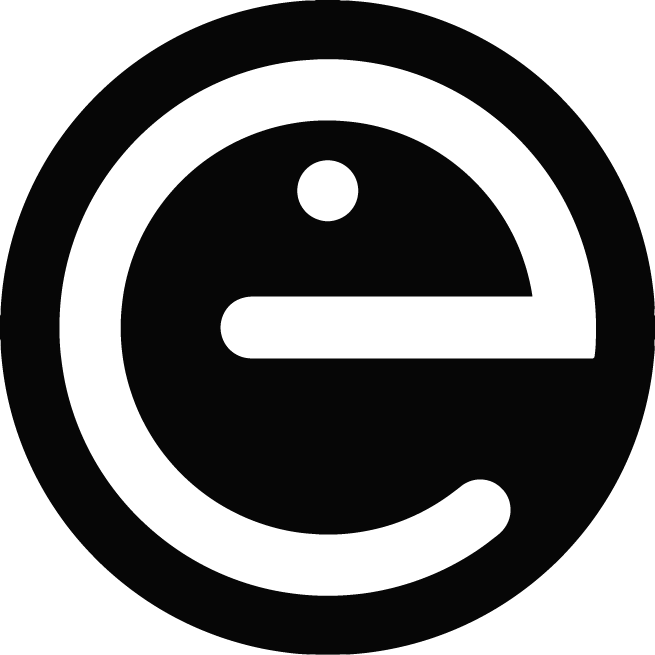 Belák ErzsébetMedical Latin3.500+ Belák ErzsébetTerminology of Medicine700+ Buvári–BarczaQuantitative analytical chemistry3.040Csaba György,Madarász BálintThe Structure of the Cell (A sejt szerkezete)1.740+ Csempesz, FerencExperimental Colloid Chemistry2.960Enyedi Péter, Kiss LeventePractices in medical physiology 3.000+ Hajdu FerencHistology 4.000+ Hrabák AndrásLaboratory Manual  Medical Chemistry 3.400Hrabák AndrásPrinciples of Organic Chemistry2.990Hrabák AndrásSelected Collection of Chemical Calculations2.980Kellermayer MiklósMedical Biophysics Practices8.000+ Lásztity Alexandra, Gyimesi JánosQualitative inorganic analysis (spiral)2.800+ Lásztity Alexandra–Noszál BélaPractic. Inorganic and General Chemistry (spiral)1.760Mazák, KárolyPharmaceutical chemistry (spiral)5.000+ Monos EmilHemodinamics 2.200+ Monos EmilPhysiology of the Venous System1.000Nyirády PéterTextook of  Urology4.000+ Ondrejka PálEmergency in surgery1.200PTE ÁOK Nemzetközi Oktatási KözpontMagyarOK 1.6.000PTE ÁOK Nemzetközi Oktatási KözpontMagyarOK 2.6.375Simon A., Tornóczi L.Understandig ECG7.400Sonkodi IstvánOral and maxillofacial medicine7.500Sótonyi Péter–Keller ÉvaLecture Notes of Forensic Medicine4.960Szendrői MiklósOrthopedics9.200Szigeti GyulaBody fluids and blood600Szirmai ImreNeurological Examination3.000Tompa AnnaBasic Principles of Public Health1.000+ Tóth MiklósA Consice Inorganic Chemistry1.600+ e-book Info: www.semmelweiskiado.hue-book Info: www.semmelweiskiado.hue-book Info: www.semmelweiskiado.hue-book Info: www.semmelweiskiado.hu